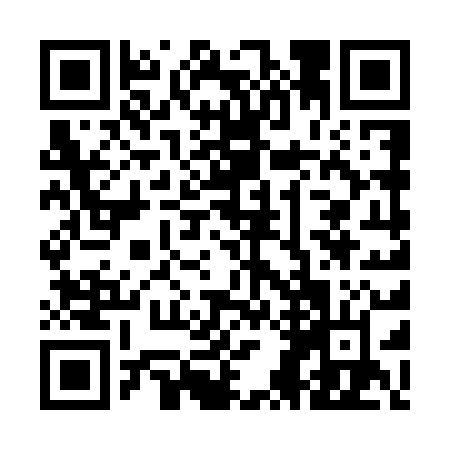 Ramadan times for Belfry, Newfoundland and Labrador, CanadaMon 11 Mar 2024 - Wed 10 Apr 2024High Latitude Method: Angle Based RulePrayer Calculation Method: Islamic Society of North AmericaAsar Calculation Method: HanafiPrayer times provided by https://www.salahtimes.comDateDayFajrSuhurSunriseDhuhrAsrIftarMaghribIsha11Mon5:355:357:1112:584:476:466:468:2212Tue5:325:327:0912:584:496:486:488:2413Wed5:305:307:0612:574:516:496:498:2614Thu5:275:277:0412:574:526:516:518:2815Fri5:245:247:0112:574:546:536:538:3016Sat5:225:226:5912:564:556:556:558:3317Sun5:195:196:5612:564:576:576:578:3518Mon5:165:166:5412:564:586:596:598:3719Tue5:145:146:5212:565:007:017:018:3920Wed5:115:116:4912:555:017:037:038:4121Thu5:085:086:4712:555:037:047:048:4322Fri5:065:066:4412:555:047:067:068:4523Sat5:035:036:4212:545:067:087:088:4724Sun5:005:006:3912:545:077:107:108:4925Mon4:574:576:3712:545:087:127:128:5226Tue4:554:556:3412:545:107:147:148:5427Wed4:524:526:3212:535:117:157:158:5628Thu4:494:496:3012:535:137:177:178:5829Fri4:464:466:2712:535:147:197:199:0030Sat4:434:436:2512:525:157:217:219:0331Sun4:404:406:2212:525:177:237:239:051Mon4:384:386:2012:525:187:257:259:072Tue4:354:356:1712:515:197:277:279:103Wed4:324:326:1512:515:217:287:289:124Thu4:294:296:1312:515:227:307:309:145Fri4:264:266:1012:515:237:327:329:176Sat4:234:236:0812:505:257:347:349:197Sun4:204:206:0512:505:267:367:369:228Mon4:174:176:0312:505:277:387:389:249Tue4:144:146:0112:495:297:397:399:2710Wed4:114:115:5812:495:307:417:419:29